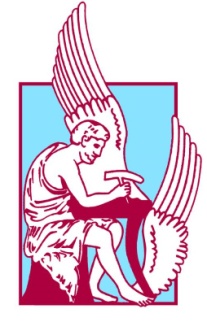 ΠΟΛΥΤΕΧΝΕΙΟ ΚΡΗΤΗΣΣχολή Μηχανικών Περιβάλλοντος, Πολυτεχνειούπολη, Χανιά 73100Πρόγραμμα Μεταπτυχιακών Σπουδών «ΠΕΡΙΒΑΛΛΟΝΤΙΚΗ ΜΗΧΑΝΙΚΗ»ΑΙΤΗΣΗ ΜΕΡΙΚΗΣ ΦΟΙΤΗΣΗΣ/ΑΝΑΣΤΟΛΗΣ ΣΠΟΥΔΩΝΤου/της 	αριθμ. μητρ.	κατοίκο	οδός	πόλη	Τ.Κ.	Τηλ. 	Ε-mail 	Χανιά, ……………20...Προς: τη Συντονιστική Επιτροπή του ΠΜΣκαι τη Συνέλευση Τμήματος της Μονοτμηματικής Σχολής ΜΗΠΕΡΠαρακαλώ όπως μου εγκριθεί η δυνατότητα Μερικής Φοίτησης/Αναστολής σπουδών από .../.../20.. έως ../../20.. για τους ακόλουθους λόγουςΕπισυνάπτω τα σχετικά αποδεικτικά..  Ο / Η  αιτών / ούσα……………………….